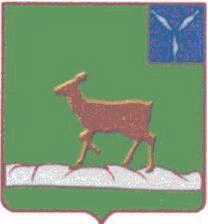 АДМИНИСТРАЦИЯ ИВАНТЕЕВСКОГО МУНИЦИПАЛЬНОГО РАЙОНА САРАТОВСКОЙ ОБЛАСТИПОСТАНОВЛЕНИЕ                         от 03.07.2023 г.  № 260_____с. ИвантеевкаО внесении изменений и дополнений в постановление администрацииИвантеевского муниципального района Саратовской областиот 19.01.2022 №22 «Об утверждении порядка предоставлениясубсидии муниципальным унитарным предприятиям района на финансовое обеспечение (возмещение) затрат на опубликование муниципальных правовых актов и иной официальной информации»В соответствии со ст. 78Бюджетного кодекса Российской Федерации,постановлениемПравительстваРоссийскойФедерацииот18сентября2020года№1492«Обобщихтребованияхкнормативнымправовымактам,муниципальным правовым актам, регулирующим предоставление субсидий, втом числе грантов в форме субсидий юридическим лицам, индивидуальнымпредпринимателям,атакжефизическимлицам–производителямтоваров,работ, услуг и о признании утратившими силу некоторых актов ПравительстваРоссийскойФедерациииотдельныхположенийнекоторыхактовПравительстваРоссийской Федерации», на основании Устава Ивантеевского муниципального района Саратовской области администрация Ивантеевского муниципального района Саратовской области ПОСТАНОВЛЯЕТ:Внести в постановление администрации Ивантеевского муниципального района Саратовской области от 19.01.2022 г. №22«Об утверждении порядка предоставлениясубсидии муниципальным унитарным предприятиям района на финансовое обеспечение (возмещение) затрат на опубликование муниципальных правовых актов и иной официальной информации» (с учетом изменений от 18.05.2022 №208) следующие изменения:1.1 Приложение  изложить в новой  редакции согласно приложению к настоящему постановлению.2. Опубликовать настоящее постановление в газете «Ивантеевский  Вестник» и   разместить на официальном сайте администрации Ивантеевского муниципального района.3. Настоящее постановление вступает в силу после его официального опубликования и распространяется на правоотношения возникшие с 01.01.2023 года.ГлаваИвантеевскогомуниципальногорайона	В.В. БасовПриложение к постановлениюадминистрацииИвантеевского муниципальногорайонаОт03.07.2023№260Порядокпредоставления субсидии муниципальным унитарным  предприятиям района на финансовое обеспечение (возмещение) затрат на опубликование муниципальных правовых актов и иной официальной информации(далее-Порядок)1.ОбщиеположенияопредоставлениисубсидийНастоящийПорядокопределяеткатегорииполучателей субсидии, а также цели, условия и порядок предоставления ивозвратасубсидий.ВПорядкеиспользуются следующие основныепонятия:главныйраспорядительбюджетныхсредств–органместногосамоуправления,докоторогодоведенылимитыбюджетныхобязательствнапредоставлениесубсидиинасоответствующийфинансовыйгод–администрацияИвантеевскогомуниципальногорайонаСаратовскойобласти(далее– Администрация);получательсубсидии-муниципальноеунитарноепредприятиеучредителемкоторыхявляетсяадминистрацияИвантеевскогомуниципальногорайона Саратовскойобласти;органы контроля за расходованием средств – главный распорядительбюджетныхсредств,финансовоеуправлениеадминистрацииИвантеевскогомуниципальногорайона, контрольно-счетный орган Ивантеевского муниципального района;социально значимая информация - публикации в печатных средствах массовой информации, учрежденных органами местного самоуправления, официальной информации о социально-экономическом и культурном развитии муниципального образования, о развитии его общественной инфраструктуры, по приоритетным направлениям государственной политики Российской Федерации, включая вопросы реализации на территории области и муниципального образования области национальных проектов, федеральных и региональных программ, по вопросам развития экономики, социальной сферы, инфраструктуры, инвестиционной и инновационной деятельности, реализации демографической политики, в том числе по поддержке соотечественников, по вопросам нравственного и патриотического воспитания граждан, укрепления гражданского единства, межнационального и межконфессионального согласия, сохранения этнокультурного многообразия народов Российской Федерации, проживающих на территории области и муниципального образования области, по вопросам сохранения и популяризации объектов культурного и национального наследия и иной официальной информации.Субсидии предоставляютсямуниципальным предприятиям в целяхфинансовогообеспечения(возмещения)затратна опубликование муниципальных правовых актов и иной официальной информации.Субсидиипредоставляютсявпределахбюджетныхассигнований,предусмотренных в бюджете Ивантеевского муниципального района Саратовскойобластинасоответствующий финансовый год и плановый период, и лимитов бюджетныхобязательств,утвержденныхвустановленномПорядкенапредоставлениесубсидийосуществляется главнымраспорядителембюджетных средств.             1.5. СубсидииизбюджетаИвантеевскогомуниципальногорайонаСаратовскойобластипредоставляютсявсоответствиисрешениямиИвантеевскогорайонногоСобранияИвантеевскогомуниципальногорайонаобюджетеИвантеевскогомуниципальногорайонанасоответствующийпериод,определяющихкатегорииполучателейсубсидии.1.6.При формировании проекта решения о соответствующем бюджете, ивнесения изменений сведения о субсидиях подлежит размещению на единомпорталебюджетнойсистемыРоссийскойФедерациивинформационно-телекоммуникационнойсети «Интернет».2.КатегорииполучателейсубсидииПравонаполучениесубсидииимеютследующиекатегорииюридическихлиц-производителитоваров,работ,услуг,удовлетворяющиетребованиям,определенныепунктом2.2 настоящего Положения:муниципальноеунитарноепредприятие;ПолучателисубсидииизбюджетаИвантеевскогомуниципальногорайонадолжнысоответствоватьследующимкритериям:осуществлять деятельность на территории Ивантеевскогомуниципального районаСаратовскойобласти;деятельность получателя субсидий относится к сфере предоставленияуслуги по опубликованию муниципальных правовых актов и иной официальной информации;актуальность и социально значимая информация в печатных средствах массовой информации, учрежденных органами местного самоуправления;наличиефинансовогообеспечения(возмещения) затрат на опубликование муниципальных правовых актов и иной официальной информации;наличиефинансово-экономическогообоснованиязапрашиваемойсуммы,необходимойдляфинансовогообеспечениязатрат,связанныхспроизводством(реализацией) товаров,работ,услуг.Требования, которым должен соответствовать получатель субсидиинапервоечисломесяца,предшествующемумесяцу,вкоторомпланируетсязаключение договора (соглашения):получатели субсидий не должны находиться в процессе реорганизации (за исключением реорганизации в форме присоединения к юридическому лицу, являющемуся участником отбора, другого юридического лица),ликвидации,банкротства;уполучателейсубсидийдолжнаотсутствоватьпросроченнаязадолженностьповозвратувбюджетИвантеевскогомуниципальногорайонаСаратовскойобласти,изкоторогопланируетсяпредоставлениесубсидиивсоответствиисправовымактом,субсидий, бюджетных инвестиций;      -  получатели субсидий не должны являться иностранными юридическими лицами, в том числе местом регистрации которых является государство или территория, включенные в утверждаемый Министерством финансов Российской Федерации перечень государств и территорий, используемых для промежуточного (офшорного) владения активами в Российской Федерации (далее - офшорные компании), а также российскими юридическими лицами, в уставном (складочном) капитале которых доля прямого или косвенного (через третьих лиц) участия офшорных компаний в совокупности превышает 25 процентов (если иное не предусмотрено законодательством Российской Федерации). При расчете доли участия офшорных компаний в капитале российских юридических лиц не учитывается прямое и (или) косвенное участие офшорных компаний в капитале публичных акционерных обществ (в том числе со статусом международной компании), акции которых обращаются на организованных торгах в Российской Федерации, а также косвенное участие таких офшорных компаний в капитале других российских юридических лиц, реализованное через участие в капитале указанных публичных акционерных обществ;получателисубсидийнедолжныполучатьсредстваизбюджетаИвантеевского муниципального района Саратовской области на основании иных нормативных правовых актов или муниципальныхправовыхактовнацели, указанныевразделе1.1 Положения.Субсидии предоставляются исходя из соответствия муниципальногопредприятияп.2.1,п.2.2,п.2.3утвержденныминастоящимПорядкомиочередностипоступлениязаявокв Администрацию.3. УсловияипорядокпредоставлениясубсидийУсловияпредоставлениясубсидий:предоставлениедокументоввсоответствии с пунктом3.2Порядка;включение в договор(соглашение) о предоставлении субсидий согласиеполучателянаосуществлениеглавнымраспорядителембюджетныхсредств,предоставившим субсидии, и органами муниципального финансового контроляпровероксоблюденияполучателямисубсидийусловий,целейипорядкаихпредоставления;включениевдоговор(соглашение)обязательногоусловияозапретеприобретениязасчетполученныхсредствиностраннойвалюты,заисключениемопераций,осуществляемыхвсоответствиисвалютнымзаконодательствомРоссийскойФедерациипризакупке(поставке)высокотехнологичногоимпортногооборудования,сырьяикомплектующихизделий, а также связанных с достижением целей предоставления этих средствиныхопераций,определенныхнастоящимПорядком;о включении в Соглашение в случае уменьшения Администрации как получателю бюджетных средств ранее доведенных лимитов бюджетных обязательств на предоставление Субсидии на соответствующий финансовый год, приводящего к невозможности предоставления Субсидии в размере, определенном в Соглашении, в течение 30 календарных дней принять новые условия о внесении изменений в Соглашение или о расторжении Соглашения при недостижении согласия по новым условиям.Претендент на получение субсидии предоставляет в Администрациюзаявкус приложениемследующихдокументов:заявлениенапредоставлениесубсидиипоформесогласноприложению№1к Порядку(далее – заявление);копияустава;копиюсвидетельстваогосударственнойрегистрацииюридического лица;выпискуиз ЕГРЮЛ;документ,подтверждающийназначениенадолжностьруководителяиглавногобухгалтера;копиюсвидетельстваопостановкенаналоговыйучётвналоговоморгане;справку налогового органа об отсутствии задолженности в бюджеты пообязательнымплатежам,выданнуюнеранее30календарныхднейдодняпредоставлениязаявления;Администрация в течение 10 рабочих дней с момента поступлениязаявки проверяет ее соответствие целям и условиям предоставления субсидий,категориям и критериям отбора получателей и подготавливает заключение овозможностиилиневозможностипредоставлениясубсидии,котороенаправляетсяглавеИвантеевского муниципального района.Основаниемдляотказав выделениисубсидийявляется:несоответствиедокументов,представленныхвсоответствииспунктомПорядка,исодержащихсявнихсведенийцелямиусловиямпредоставлениясубсидии,установленнымПорядком,атакженаличиевуказанныхдокументах недостоверныхсведений;отсутствие(недостаточность)бюджетныхассигнований,предусмотренных бюджетом Ивантеевского муниципального района Саратовскойобластинасоответствующийфинансовыйгод,илимитовбюджетныхобязательств,утвержденныхвустановленномпорядкенацели,указанныевпункте1.1.Порядка;несоответствие лиц, претендующих на получение субсидии, категориям итребованиям,определенным пунктом2.2., 2.3 Порядка;установление факта недостоверности представленной получателем субсидии информации.Дляпредоставлениясубсидиимеждуглавнымраспорядителемиполучателемсубсидиизаключаетсядоговор(соглашение)опредоставлении субсидиив двух экземплярах для подписания, которое является основанием дляпредоставлениясубсидии.Перечисление субсидии осуществляется на расчетный счет получателясубсидии,открытыйвучрежденияхЦентральногобанкаРоссийскойФедерации или кредитных организациях, указанный в договоре (соглашении) опредоставлении субсидии, не позднее 10-ти рабочих дней со дня заключенияСоглашения.Полученныесубсидиинемогутнаправлятьсянаосуществлениевыплаткредиторамподолговымобязательствам,несвязаннымсуставнойдеятельностьюпредприятия.Порядок,срокииформыпредоставленияполучателемсубсидииотчетности (отчетов), определяются соглашением, заключенным с получателемсубсидии.4. Осуществление контроля (мониторинга) за соблюдением условий, целей и порядкапредоставлениясубсидийиответственностьзаихнарушение4.1 Контроль за соблюдением условий, целей и порядка предоставлениясубсидий осуществляется органами муниципального финансового контроля иглавным распорядителем в соответствии с Бюджетным кодексом РоссийскойФедерации.4.2 Дляпроведенияпроверки(ревизии)получательсубсидииобязанпредставитьпроверяющимвсепервичныедокументы,связанныеспредоставлением субсидии из бюджета Ивантеевского муниципального района.4.3 Получательсубсидиивпорядкеисроки,предусмотренныесоглашением,такженаправляютвАдминистрациюфинансовыеотчетысприложениемдокументов,подтверждающихцелевоеиспользованиепредоставленныхсубсидийсогласно приложению №2кПорядку.4.4 . В случаях выявления нарушений условия предоставления субсидий, либо в случаях ее нецелевого использования, субсидия по требованию администрации Ивантеевского муниципального района Саратовской области подлежат возврату получателем субсидии в бюджет Ивантеевского муниципального района Саратовской области в текущем финансовом году.     4.5. При отказе от добровольного возврата указанные средства взыскиваются в судебном порядке в соответствии с законодательством Российской Федерации. 4.6. В отношении получателя субсидии проводится мониторинг достижения результата предоставления субсидии исходя из достижения значений результатов предоставления субсидии и событий, отражающих факт завершения соответствующего мероприятия по получению результата предоставления субсидии (контрольная точка), в порядке и по формам, которые установлены Министерством финансов Российской Федерации.5. Порядоквозвратасубсидийвсоответствующийбюджетвслучаенарушенияусловий,установленныхприихпредоставленииСубсидии, перечисленные Получателям субсидии, подлежат возвратув бюджет Ивантеевского муниципального района вслучаенарушенияполучателемсубсидииусловий,установленныхприихпредоставлении,выявленногопофактампроверок,проведенныхглавнымраспорядителемиуполномоченныморганоммуниципальногофинансовогоконтроля.Контрользаисполнениемусловий,установленныхприпредоставлении субсидииизбюджетаИвантеевскогомуниципальногорайонаосуществляетсяпутемпроведенияпроверки.Припредоставлениисубсидийобязательнымусловиемихпредоставления,включаемымвдоговор(соглашение)опредоставлениисубсидий,являетсясогласиеихполучателейнаосуществлениеглавнымраспорядителембюджетныхсредств,предоставившим субсидии,иорганамимуниципальногофинансовогоконтроляпровероксоблюденияполучателямисубсидийусловий,целейи порядка ихпредоставления.По результатам проведенной проверки руководитель ревизионной группыне позднее 10 рабочих дней после подписания акта проверки (заключения навозраженияпровереннойорганизациипоактупроверки)разрабатываетдлянаправленияруководителюпроверяемойорганизациипредписаниеспредложениямипоустранениювыявленныхнарушенийипринятиюсоответствующихмер, аналогично.Вслучаеустановлениявходепроверкиполучателембюджетныхсредств,главнымраспорядителемфактанецелевогоиспользованиясредствсубсидииглавныйраспорядительбюджетныхсредствнепозднее,чемвдесятидневныйсроксодняустановленияданногофактанаправляетполучателю субсидии требование о возврате субсидии в бюджет Ивантеевского муниципальногорайона.Получатель субсидии в течение 10-ти рабочих дней со дня получениятребования о возврате субсидии обязан произвести возврат суммы субсидии,указанной в требовании. Вся сумма субсидии, использованная не по целевомуназначению, подлежит возврату в бюджет по коду доходов в течение 10 дней смомента получения уведомления и актапроверки.6. Порядок возврата в текущем финансовом году получателем субсидийостатковсубсидий,неиспользованных вотчетномфинансовом году,в случаях, предусмотренных соглашениями (договорами)опредоставлениисубсидий6.1Субсидии, перечисленные получателю субсидии, подлежат возврату вбюджетИвантеевскогомуниципальногорайонав случае неиспользованиясубсидии в полномобъеме,втечениефинансовогогода.6.2 В случае не использования субсидиив полном объеме, в течениефинансового года получатель субсидии возвращает неиспользованные средствасубсидиивбюджетИвантеевскогомуниципальногорайона,с указанием назначения платежа, в срок не позднее 25 декабря текущегогода.6.3 При отказе получателя субсидии в добровольном порядке возместитьденежныесредствавсоответствииспунктом6.1.настоящегоПорядка,взысканиепроизводитсявсудебномпорядкевсоответствиисзаконодательствомРоссийской Федерации.Верно:   Управляющая деламиадминистрации Ивантеевского муниципального района                                                                А.М. ГрачеваПриложение№1кПорядкуФормазаявленияЗаявлениеопредоставлениисубсидиимуниципальным унитарным  предприятиям на финансовоеобеспечение (возмещения) затрат на опубликованиемуниципальных правовых актов и иной официальной информации______________________________________________________________________________(наименованиезаявителя)(должность,Ф.И.О.руководителя,уполномоченноголица)(документ,удостоверяющийполномочиялица,действующегоотименизаявителя)Видэкономическойдеятельности 			                                                                                                              Адрес				 Телефон	,факс	,e-mail	 Контактноелицо(должность,Ф.И.О.,телефон)		ИНН	,КПП	,ОГРН	РегистрационныйномервПФР 			 РасчетныйсчетN 			                                                                                                                                                 в		,БИК	,корреспондентскийсчет		Прошу предоставить субсидиюна возмещениефинансовоеобеспечение(возмещения)затрат на опубликование муниципальных правовых актов и иной официальной информации________________________________________________________________________________________(наименованиемуниципальногоунитарного(казенного)предприятия)(указываетсянаименованиерасходов,накоторыенеобходимопредоставитьсубсидию)вразмере																руб.       Обязуемся использовать	 субсидию по целевому назначению,неиспользованнуюсубсидию (остатки субсидии) возвратить в бюджетИвантеевского муниципальногорайонаСаратовской области.Предприятиененаходитсявпроцессереорганизации,ликвидации,банкротства,неимеетограничений на осуществление хозяйственной деятельности, и в отношении его не введена ни одна изпроцедур,предусмотренныхФедеральнымзаконом"Онесостоятельности(банкротстве)".Приложение:1.	.2.	.Орезультатахрассмотренияпрошууведомитьпо 	(e-mail,почтовыйадрес)Руководительмуниципальногоунитарногопредприятия/уполномоченныйпредставитель		(подпись)	(расшифровкаподписи)Главныйбухгалтермуниципальногоунитарногопредприятия(подпись)	(расшифровкаподписи)ДатаМП(при наличии)Верно:  Управляющая деламиадминистрации Ивантеевского муниципального района                                                                 А.М. ГрачеваПриложение №2 к ПорядкуОТЧЕТоб использовании субсидии по Соглашениюот «___»_____________2021г. №_______за ________квартал 2021 года №_________Директор – главный редактор _____________ /______________________/подпись 		расшифровка подписи     Главный бухгалтер _____________ /________________________/		   подпись 		расшифровка подписиВерно:   Управляющая деламиадминистрации Ивантеевского муниципального района                                                          А.М. ГрачеваОбъем опубликованной информации Подтверждающие документы (№ газеты)Израсходованная сумма (тыс. руб.)Остаток субсидий (тыс. руб.)Полученная сумма субсидий (тыс. руб.)Примечание1234 56